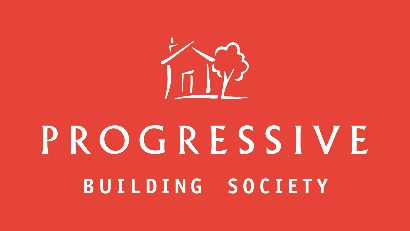 MORTGAGE INTERMEDIARY - product change form Before completing this form, please ensure that you have read the Rate Change Process document for full details on applications eligible for a rate change – this can be accessed here Literature - Progressive for Intermediaries*Please note re-offer may take up to 10 days to be issued.  Please do not request change where completion is due within 14 days or where Solicitor has requested funds for completionIntermediary details:I would like to request a change of mortgage product for the following applicant(s):Where the original/last Offer was issued more than 30 days ago, I have provided the following documents* for all applicants:  * for applications submitted online, these documents along with this form must be uploaded to our online portal, prior to re-issue of Offer. Please choose ‘miscellaneous’ when selecting a label for this form. When uploaded, please email mortgagesupport@theprogressive.com to advise us you have submitted a rate change request. For paper applications, email documents to mortgagesupport@theprogressive.comIntermediary Declaration:  By submitting this request to Progressive Building Society, I confirm the applicant(s) have not been affected by any changes in circumstances that may impact their ability to meet future mortgage payments, e.g. change of employment, increase in outgoings or expenditure.Email your request to email address: mortgagesupport@theprogressive.comOther information:Customer & Broker Support Team 0800 0294 997 Mon – Fri 9am - 5pmName:Firm:Email address:Date of Request:Mortgage Reference Number:Applicant(s) full names:Address of property being mortgaged:Details of new product requested (fixed/discounted/term of product):Approximate completion date of mortgage:Notes:Confirm / tickIf employedLatest month’s payslip and latest bank statement showing income credit If self-employed or other incomeLatest month’s personal bank statement, showing income creditProduct changing from variable to fixed or vice versa?ESIS document showing new product